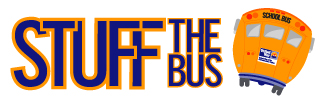 SUPPLIES NEEDED:Backpacks – clear preferred3 – Ring View Finder Binder (1”)Notebook paper (wide ruled)Composition notebooks (wide ruled)Index cards (white, lined, 3 X 5)Markers (washable, classic colors, broad line)Crayons (24 pack)ErasersGlue SticksScissors (rounded for young children)#2 Pencils (dozen)